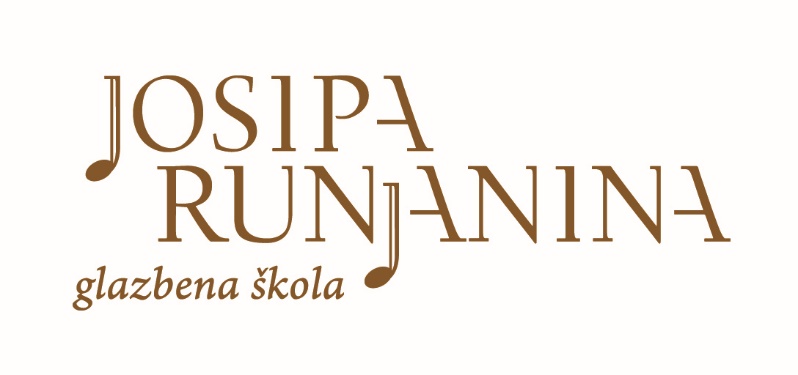 Povjerenstvo za organizaciju i provedbu natjecanja dana 28. veljače 2023. godine donosi Pravilnik o provođenju II. školskog natjecanja iz Teorije glazbe, ˝Runjanin ˝Glazbena škola Josipa Runjanina i Odjel za teorijske glazbene predmete organiziraju natjecanje iz Teorije glazbe. Natjecanje je namijenjeno učenicima osnovne glazbene škole i 2. pripremnom razredu srednje glazbene škole. Natjecanje se održava 28. travnja 2023. u prostorijama škole (učionice: 301 i 303). Početak natjecanja je u 9 sati, a trajanje natjecanja je 60 minuta za prve dvije kategorije, a 90 minuta  za treću kategoriju. Natjecatelji će rješavati pismeni ispit znanja iz Teorije glazbe. Natjecanje obuhvaća tri kategorije: Kategorija: učenici 2. razreda Kategorija : učenici 4. razredaKategorija: učenici 6. razreda i učenici 2. pripremnog razredaRok za prijave je zaključno s  2. travnjem  2023.  Kandidati prijavljuju sudjelovanje nastavniku Solfeggia. Nastavnik Solfeggia dostavlja prijave povjerenstvu natjecanja na e-mail: jasmina.krha@skole.hr Sadržaj prijave: Ime i prezime učenikaRazred, kategorijaMentorPropozicije su objavljene u posebnom dokumentu. Bodovanje i nagrade: Ispit znanja boduje se bodovima od 1 do 100. Ocjena se sastoji od cijelog broja s prva dva decimalna broja iza zareza bez zaokruživanja. Ispite pregledavaju tri člana povjerenstva. Po završetku natjecanja u pojedinoj kategoriji objavljuju se rezultati. Rezultati će se objaviti poretkom od najviše osvojenih bodova do najmanje. Povjerenstvo  u svakoj kategoriji dodjeljuje: Priznanje za osvojenu 1. nagradu- svim natjecateljima koji su osvojili 90 – 100 bodovaPriznanje za osvojenu 2. nagradu- svim natjecateljima koji su osvojili 80 – 89,99 bodovaPriznanje za osvojenu 3. nagradu- svim natjecateljima koji su osvojili 70 – 79,99 bodovaPriznanje o sudjelovanju – svim natjecateljima koji su osvojili manje od 70 bodova.Učenicima se dodjeljuju priznanja za osvojenu nagradu i sudjelovanje, a nastavnicima priznanja za sudjelovanje i mentorstvo učenicima.Na priznanju će biti otisnuti svi podatci: ime i prezime, institucija, država i nagrada. Rezultati će biti objavljeni na Facebook profilu i web stranici Glazbene škole Josipa Runjanina. Povjerenstvo natjecanja  čine nastavnici  glazbenih teorijskih predmeta zaposleni u Glazbenoj školi Josipa Runjanina. Odluke Povjerenstva su konačne i neopozive. Organizator natjecanja, Glazbena škola Josipa Runjanina, zadržava pravo izmjene i dopune važećeg pravilnika. Povjerenstvo za organizaciju i provedbu natjecanja: 
1. Jasmina Krha, mag.mus.2. Ksenija Pešić, mag.mus. 3. Kristina Starčević, mag.mus.  Izrada zadataka školskog natjecanja za 1. i 2. kategoriju: Jasmina Krha, mag. mus. Izrada zadataka školskog natjecanja za 3. kategoriju: Ksenija Pešić, mag.mus. 			                                                                     Koordinator Natjecanja, predsjednica povjerenstva                                                                                 Jasmina Krha, mag. mus. KLASA:   602-02/23-013/01URBROJ: 2196-4-3-1